Консультация музыкального руководителя для родителей.«Семейный праздник-Рождество Христово»Празднование Рождества Христова припадает на большие выходные дни. Поэтому для семейного воспитания и общения с детьми - это благодатное время.Воспользуйтесь нашими советами и создайте свой любимый семейный праздник- Рождество!Что необходимо рассказать малышу об истории праздника?
Рождество- это  рождение младенца Иисуса Христа, сына Бога. Историю Рождества вы можете прочитать в детской Библии.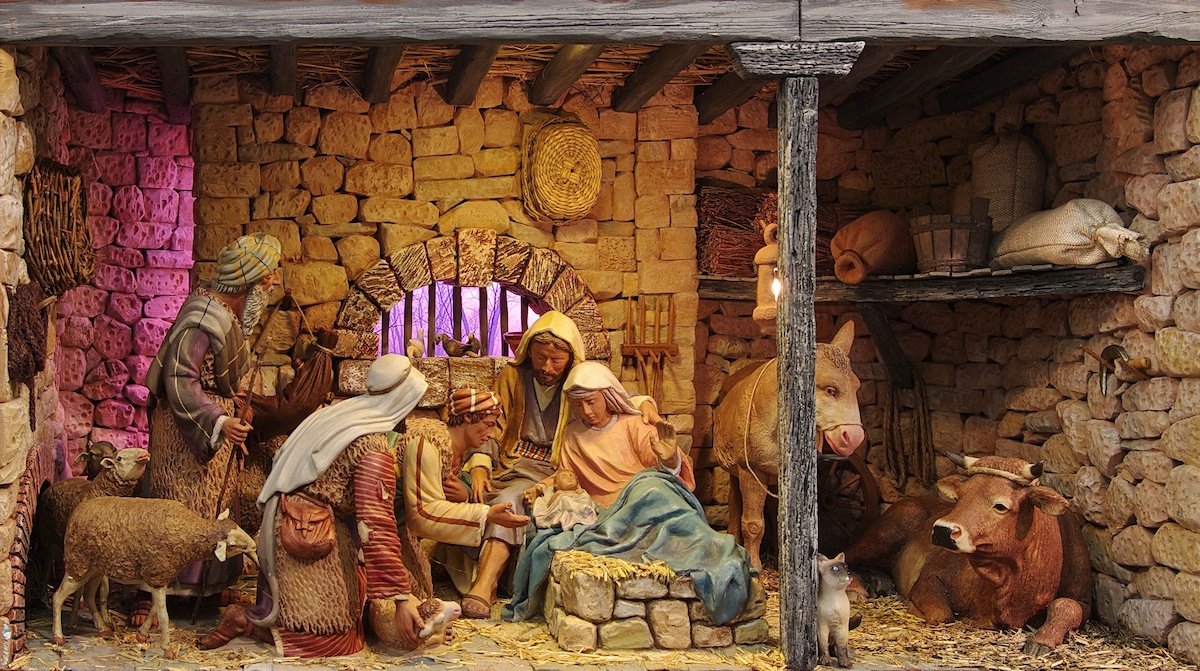 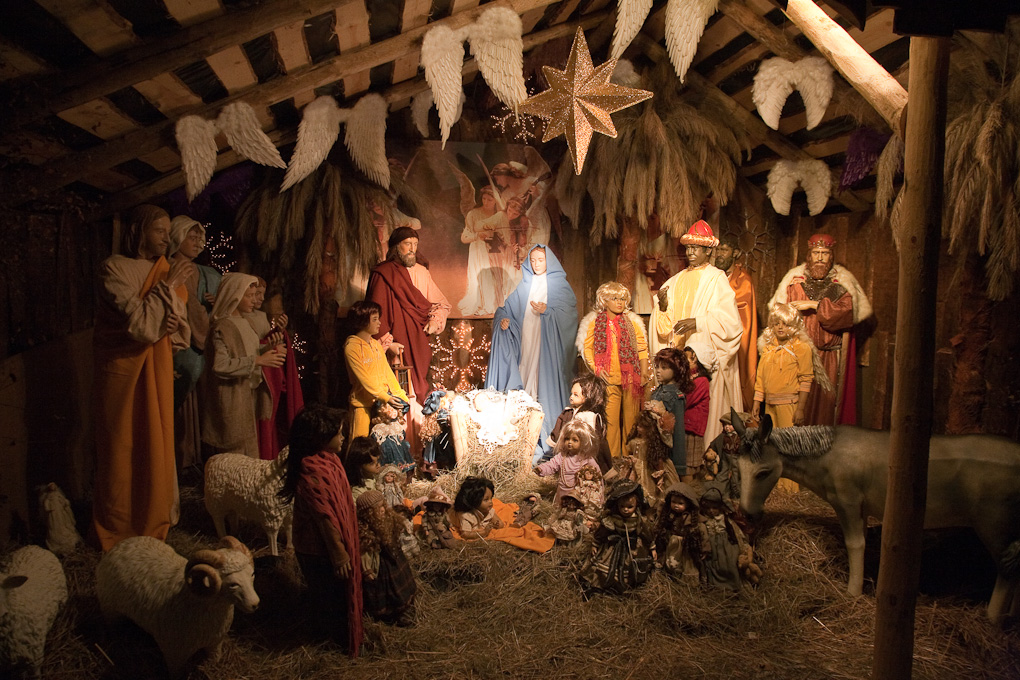 Для того, чтобы события тех далеких лет предстали перед вами сегодня, начните с показа  картинок. Вертеп- это место где родился Иисус. Расскажите,  что в те далёкие времена в город Вифлеем шли все проживающие на перепись населения, город был полон людей и гостей, дома и гостиницы были заняты, а матери младенца, Деве Марии, и её мужу Иосифу, никто не предоставил ночлег, и они вынуждены были пойти  на окраину города и укрыться от непогоды в пещере, где обычно пастухи со своими козами, быками, овцами укрывались  от дождя. Обратите внимание детей на одежду тех лет. Кстати, услышав, что младенца Иисуса положили в ясли, ваш сын или дочь вспомнит, что самая младшая группа в их детском саду называется «яслями». Поговорите об этом: спросите, что общего между кормушкой для домашних животных , называемой в старину «яслями»,  и малышовой группой детсада? Пусть он сам поразмышляет. Это поможет в дальнейшем обращать его внимание на значение слов. А откуда пошла традиция вешать звезду на макушку новогодней елки? Вспомните историю с волхвами- мудрецами, звездочётами, которые, увидев новую звезду, поняли, что родился Спаситель мира. И не о дарах ли этих мудрецов,  пастухов, принесенных маленькому Иисусу, мы вспоминаем, когда кладем под елку подарки для своих родных и близких?Создайте атмосферу праздника.Чтобы праздник Рождества всегда напоминал вашим детям о чем-то радостном, теплом и добром, начните отмечать этот день всей семьей: создайте свои фамильные традиции,  например, сделайте и повесьте Вифлеемскую звезду, сходите в Храм, соберитесь большой семьей, с приглашение всех бабушек и дедушек, одарите друг друга подарками. Украсьте комнату, в которой будете отмечать праздник, атрибутами Рождества: ангелочками, вертепом и свечами.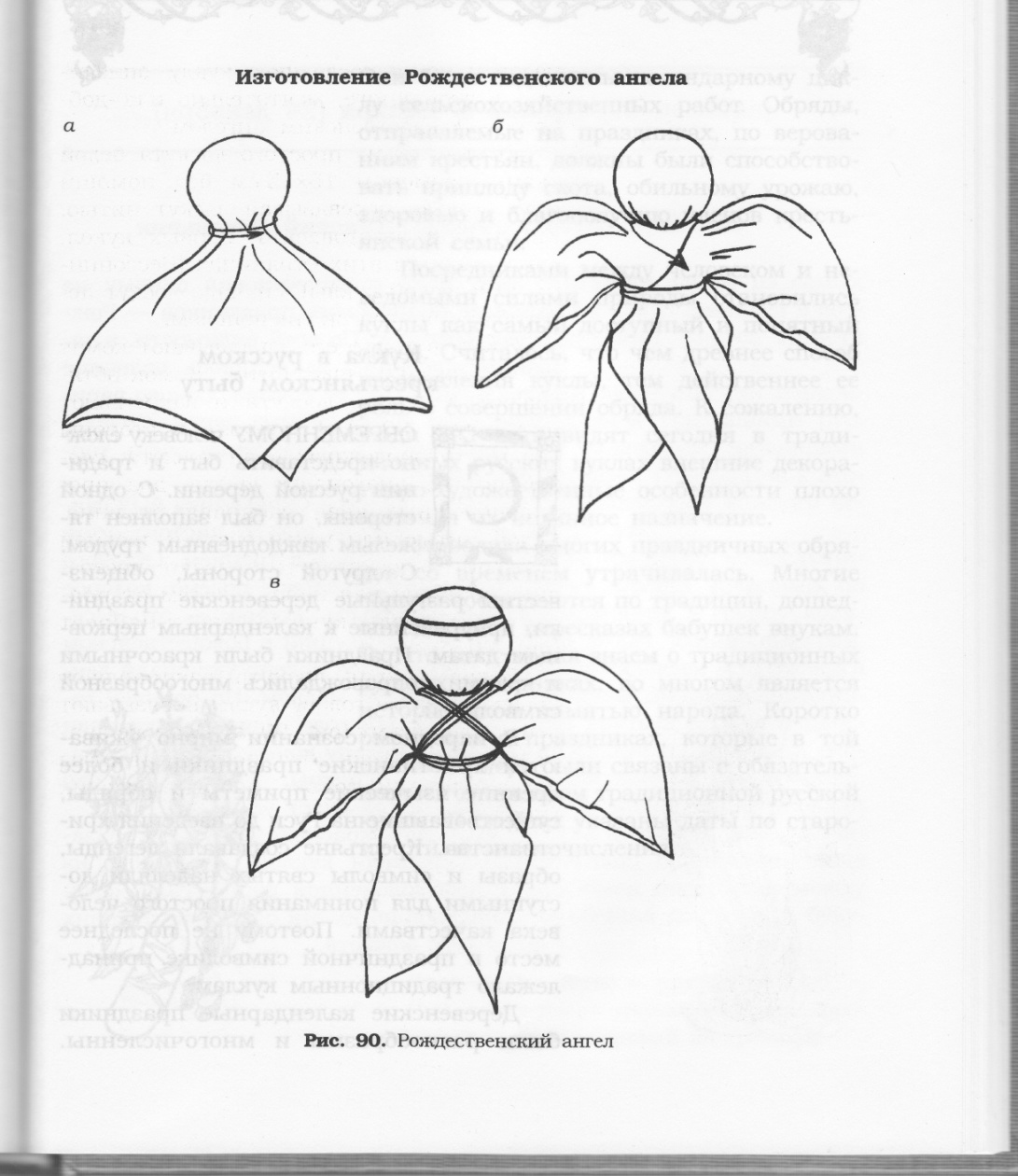 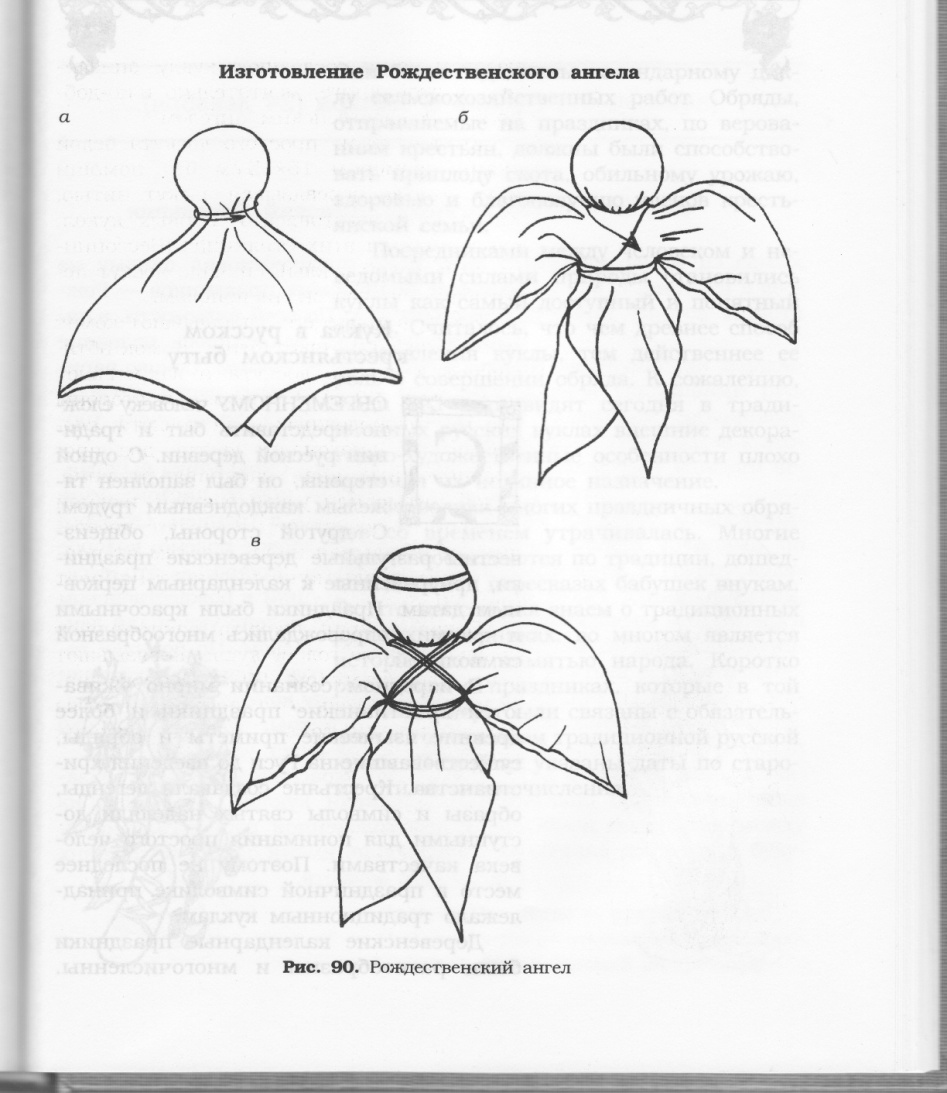 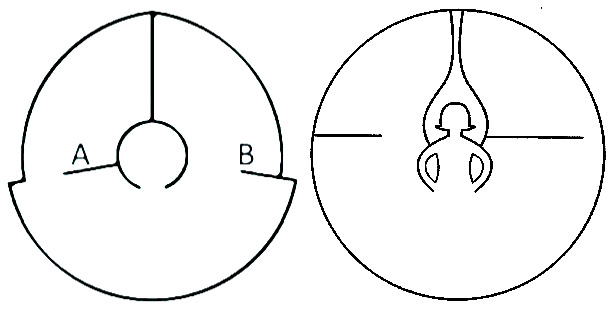 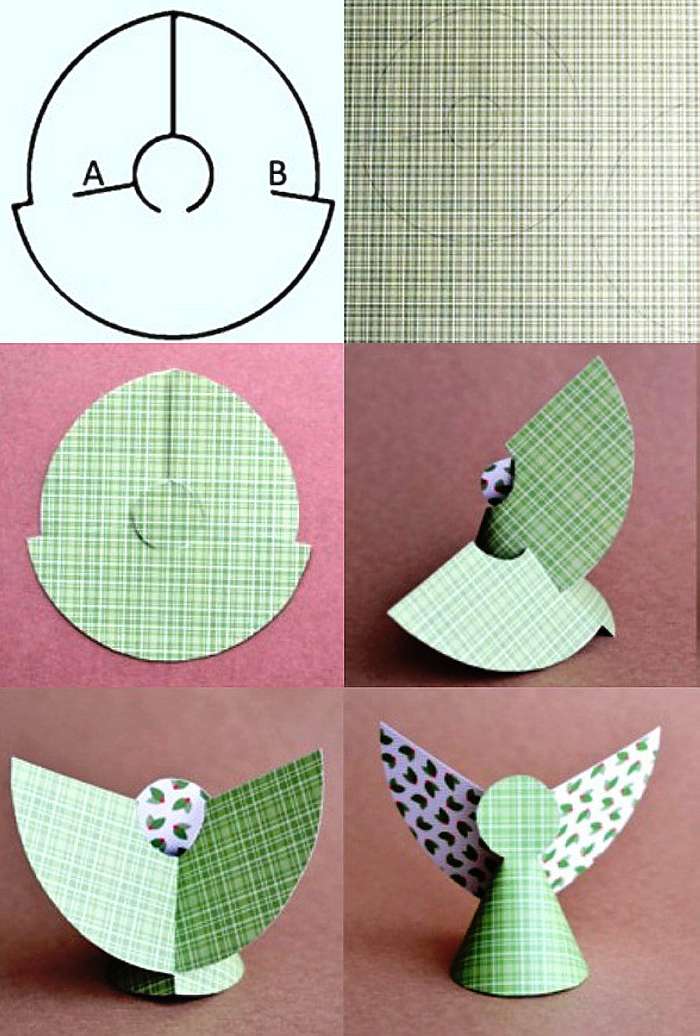 Важно, чтобы все максимально напоминало о сути Рождества, иначе ваш праздник превратится в застолье, каких в году бывает не так уж и мало. 
Выучите с детьми : несложные рождественские песни и стишки, рождественские колядки. Музыкальная шкатулочка. Январь.Разучите простейшие колядки с малышами, положите их на свою придуманную мелодию и отправляйтесь в гости. Без угощений в этот день Ваш малыш не останется!Коляда, коляда,Праздник нам принесла!Всем- поздравление!Нам- угощение!Коляда, коляда! Открывайте ворота!Рождество к вам в дом стучится!Сегодня Божий Сын родится!Великий праздник наступает…Народ нас сладостями угощает!По снегу видны следочки, то КОЛЯДА идёт!Ангел с дальней звёздочки весточку нам несёт:«Светлый праздник Рождества!Радость, счастье без конца!»Не жалейте угощенья ради общего прощенья!Рождество Христово наступило снова!Птичка-синичка по зёрнышку клюет.Песенку радости нам вовсю поёт!Рождество Христово навстречу нам идёт!А Хозяин с Хозяйкой подарки нам несёт!С неба звёздочка упала, осветила улицу…Коляда к вам в дом стучится-Праздник БЛАГОСТИ случится.Открывайте поскорей- угощайте всех гостей!Колядка, колядка, весёлая нарядка!К вам в дом пришла, счастье в дом принеслаПо уголочкам, по стеночкамИ мальчикам, и девочкам!Добрая хозяйка, ну-ка, угощай-ка!Не забудьте оказать внимание в этот день вашим близким: угостите их ароматным пирогом и сделайте подарок. Подскажите ребенку, как он может сделать что-то хорошее для своих друзей: положите в пакет угощения, пусть малыш раздаст их на детской площадке. Если вы знаете нуждающегося человека, Рождество — это хорошая возможность помочь ему тем, чем вы можете.Создайте праздник, и вы почувствуете, каким волшебным этот день станет для вас!!!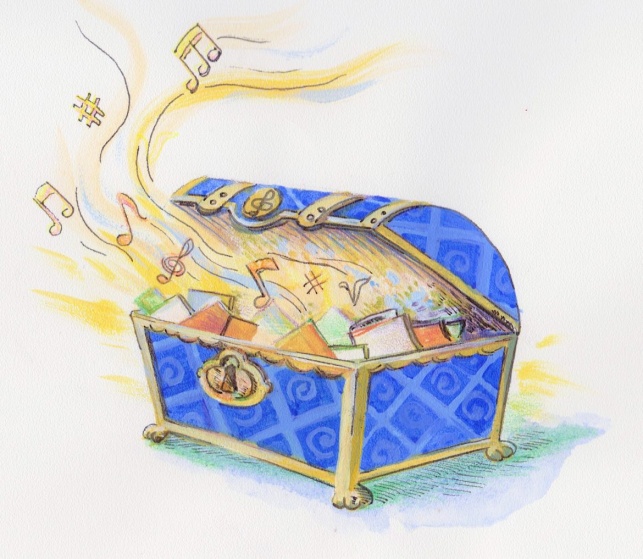 Рождественские колядки- это величальные фольклорные песенки, своеобразные рождественские гимны. Христославы брали ранним утром , 7 января,  Вифлеемскую звезду и шли в гости к родственникам, соседям , знакомым: в песенках заложены поздравления, пожелания здоровья и богатства, восхваление Младенца Христа и его Пречистой Матери.